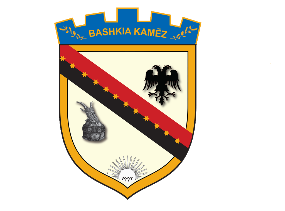 REPUBLIKA E SHQIPËRISËBASHKIA KAMËZNr._____ prot.							                Kamëz, më __.__.2021NJOFTIM PËR SHPALLJE REZULTATI     Në mbështetje të Ligjit Nr. 139/2015, “Për veteqeverisjen vendore, Ligjit Nr.152/2013 “Për nëpunësin civil”, i ndryshuar, VKM-së nr. 242, datë 18.03.2015, i ndryshuar, “Për Plotesimin e vendeve të lira në kategorine e ulet dhe të mesem drejtues”,publikojmë emrin e Kandidatit fitues për konkursin, “Drejtor” pranë   Drejtorisë së Rindertimit”Komiteti i përhershëm i pranimit,në përfundim të proçedurës së testimit me shkrim dhe me gojë,shpall emerin e fituesit për “Drejtor” pranë  Drejtorisë së Rindertimit”.si më poshtë vijon:Klodjan Bruçi 74 pikeKomiteti i Përhershem i Pranimit